Aramex to activate innovative parcel locker system across DubaiIn line with H.H. Sheikh Mohammed Bin Rashid Al Maktoum vision to transform Dubai into a smart city.Automated parcel locker system furthers development of express delivery and e-commerce industries.       •     Customers will be able to pick up packages from nearby lockers at their convenienceDubai, UAE; November 25, 2015 :Aramex (DFM: ARMX), a leading global provider of comprehensive logistics and transportation solutions, today announced its plans to launch private, automated parcel lockers for e-commerce and express shipments across Dubai, providing another convenient delivery option for its customers. Celebrating the nation Innovation Week, the initiative supports the vision of His Highness Sheikh Mohammed Bin Rashid Al Maktoum, Vice President and Prime Minister of the UAE and Ruler of Dubai, for Dubai to become a smart city.Following Aramex recent Joint Venture with InPost, the world largest parcel lockers network, the company is currently creating a network of automated parcel locker systems in major locations and communities across Dubai including Arabian Ranches, The Meadows, The Greens, Gold and Diamond Park, Tecom, Mirdif and Dubai Marina among others. These locker systems will later be rolled out nationwide and to all major cities and locations across the Middle East and North Africa, supporting the development of the rapidly growing global e-commerce and express delivery industry. Through these innovative, automated self-service terminals, e-tailers will be able to send goods ordered online direct to parcel lockers, while customers will be able to collect their e-shopping and other parcels at preselected terminals at a time most convenient for them. Commenting on the initiative, Hussein Hachem, Aramex CEO said:We are excited about deploying our innovative locker scheme across Dubai. We are proud to be able to celebrate the UAE’s Innovation Week by highlighting one of our own innovative initiatives underway, which is effectively helping drive our business forward and furthering Dubai’s vision to become a smart city. Innovation is a core component of our business strategy and a key competitive advantage for us, so ensuring that we have the mechanisms and processes in place to innovate is a priority. We will continue to innovate our technologies, products and services to maintain our market leadership position and further transform ourselves into a leading technology-based enterprise.” Hussein Wehbe, General Manager of Aramex in the United Arab Emirates, said:“Looking at the growth rates of our e-commerce and express businesses, we believe this is the right time to introduce this new service. Customers across Dubai will now have the most convenient and quick access to their packages, being able to pick up parcels at a time and place of their choice. This initiative is an example of how we continually develop and execute optimal last-mile delivery solutions. Given our long history and deep local knowledge of our markets across the MENA region and Dubai, we are confident that this service will be very popular amongst our clients and will play a key role in the continued growth of our business.” Aramex is dedicated to investing strategically in innovative technologies across all of its markets. In addition to its plans to launch the innovative locker system, Aramex has some additional exciting initiatives in the pipeline to be launched next year. As the number of express delivery customers and online shoppers continues to grow rapidly, innovation will remain a key strategic goal for Aramex across the Middle East, Africa and Asia-Pacific for the rest of 2015 and into 2016. - End –About Aramex:Aramex (DFM: ARMX) is a leading global provider of comprehensive logistics and transportation solutions. Established in 1982 as an express operator, the company rapidly evolved into a global brand recognized for its customized services and innovative multi-product offering. Traded on the NASDAQ from 1997 to 2002, Aramex today is a publicly traded company on the Dubai Financial Market, employing more than 13,900 people in 354 locations across 60 countries and leads a strong alliance network providing global presence, and bringing together over 90 independent express companies from around the world. The range of services offered by Aramex includes integrated logistics solutions, international and domestic express delivery, freight forwarding, secure records and information management solutions, and e-services, including e-business solutions and Shop and Ship.For more information, please visit us at www.aramex.com. Please follow us on:  https://www.facebook.com/Aramex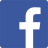  https://www.youtube.com/user/AramexTV 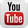  https://twitter.com/aramex 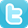  https://www.linkedin.com/company/aramex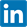  https://instagram.com/aramex 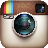 For more PR information, please contact:Aramex International LLC				Weber ShandwickMohammad Al Qassem					Grace WittenbergSenior Communications Manager			Account ManagerDirect: +971 4 211 8466				Direct: +971 4 445 4254Email: mohammad.alqassem@aramex.com		Email: GWittenberg@webershandwick.com